ЗатвердженоРішенням уповноваженої особипротокол № 61 від  15.12.2023 рокуПЕРЕЛІК ЗМІНдо тендерної документації щодо проведення відкритих торгів з особливостями на закупівлю Електрична енергія, код 09310000-5 – Електрична енергія за ДК 021:2015 «Єдиний закупівельний словник» (UA-2023-12-12-007355-a)Зміст положень тендерної документації, затвердженої рішенням уповноваженої особи (стара редакція) Зміст положень тендерної документації в новій редакції Положення абзацу 4 частини 5 розділу ІІІ. Інструкція з підготовки тендерної пропозиціїПоложення абзацу 4 частини 5 розділу ІІІ. Інструкція з підготовки тендерної пропозиціїДля підтвердження відповідності учасника кваліфікаційним критеріям, останній повинен надати документи згідно переліку, вказаного нижче, а саме:Для підтвердження відповідності учасника кваліфікаційним критеріям, останній повинен надати документи згідно переліку, вказаного нижче, а саме:Положення частини 1 розділу V. Оцінка тендерної пропозиціїПоложення частини 1 розділу V. Оцінка тендерної пропозиціїЄдиний критерій оцінки – Ціна – 100%.Ціна тендерної пропозиції повинна враховувати податки і збори, у тому числі, що сплачуються або мають бути сплачені відповідно до положень Податкового кодексу України. У разі, якщо учасник не є платником ПДВ, ціна тендерної пропозиції зазначається без ПДВ.Єдиний критерій оцінки – Ціна – 100%.Ціна тендерної пропозиції повинна враховувати податки і збори, у тому числі, що сплачуються або мають бути сплачені відповідно до положень Податкового кодексу України. У разі, якщо учасник не є платником ПДВ, ціна тендерної пропозиції зазначається без ПДВ.З метою недопущення укладання договору за ціною, що не є ринковою, що в свою чергу може призвести до зриву постачання електричної енергії в інтересах Замовника загальна ціна (вартість тендерної пропозиції) розраховується та вноситься УЧАСНИКОМ на електронний майданчик наступним чином:Р = ∑ Niплан * (Цпрогн. + Тпер + Впосл.) * 1,2, грн з ПДВ де,Р – загальна сума (вартість, ціна) тендерної пропозиції у гривні (UAH) з ПДВ,Niплан – плановий обсяг закупівлі електричної енергії для (об’єкта) об’єктів Споживача кВт*год. (згідно з додатком 3 до тендерної документації).Цпрогн.– прогнозована ціна електричної енергії для даної закупівлі1, грн за 1 кВт*год без ПДВ, яка визначається як середньозважена ціна електричної енергії на ринку «на добу наперед» у торговій зоні "ОЕС України" за період з другого грудня 2023 року включно по п’ятнадцяте грудня 2023 року включно за даними АТ «Оператор ринку», розміщеними на його веб-сайті https://www.oree.com.ua, з обов’язковим врахуванням індикатора діапазону можливого коливання ціни електричної енергії в сторону збільшення, а саме: вісім відсотків (замовник встановлює величину цього індикатора однакову для всіх учасників). Примітка1: З метою спрощення розрахунків учасник та замовник в обов’язковому порядку заокруглюють з урахуванням правил арифметики значення прогнозованої ціни для даної закупівлі (Цпрогн.) до п’яти знаків після коми;Тпер - затверджений Постановою НКРЕКП від 21.12.2022 №1788 тариф на послуги передачі електричної енергії НЕК «Укренерго» (оператор системи передачі – ОСП) в розмірі 0,48510 грн. за 1 кВт*год без ПДВ;Впосл. – вартість послуг постачальника, запропонована учасником2, грн. за 1 кВт*год. без ПДВ;1,2 – математичне вираження ставки податку на додану вартість (ПДВ-20 %).Примітка2: Вартість послуг постачальника (Впосл.) не може бути величиною від’ємною, в тому числі за результатами аукціону. Замовник відповідно до п.44 Особливостей буде відхиляти пропозиції Учасників, в яких величина Впосл. буде від’ємна.Учасник надає гарантійний лист про те, що вартість послуг постачальника (Впосл.), у тому числі за результатами аукціону, не буде величиною від’ємною.Під час проведення аукціону учасник понижує ціну тільки за рахунок зменшення вартості послуг постачальника.Замовник та учасник при визначенні запропонованої учасником вартості послуг постачальника в обов’язковому порядку дотримуються умови щодо розрахунку показника Цпрогн., зокрема, і в частині його заокруглення до відповідної кількості знаків.Замовник визначає вартість послуг постачальника (Впосл.), запропоновану учасником, за формулою: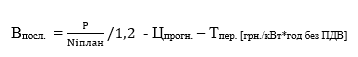 У разі, якщо вартість послуг постачальника (Впосл.) в тому числі і за результатами аукціону буде від’ємною, це буде вважатися відмовою від підписання договору про закупівлю.Додаток 3 до тендерної документації (проект договору) викласти у новій редакції. Додаток 3 до тендерної документації (проект договору) викласти у новій редакції. Додаток 5 до тендерної документації Додаток 5 до тендерної документації 9. Постачання електричної енергії повинно здійснюватись у відповідності до вимог «Правил роздрібного ринку електричної енергії, затверджених Постановою НКРЕКП від 14.03.2018 № 312. Учасник повинен добросовісно виконувати свої фінансові зобов’язання перед іншими учасниками ринку електричної енергії, відповідно до «Правил ринку», затверджених Постановою НКРЕКП від 14.03.2018  № 307 (у редакції постанови НКРЕКП від 24.06.2019 № 1168).Під час постачання електричної енергії учасник повинен забезпечити реалізацію права замовника на особистий прийом відповідною службовою (посадовою) особою постачальника електричної енергії, з метою можливості оперативного вирішення проблемних питань, які можуть виникати під час купівлі-продажу електричної енергії між електропостачальником та споживачем, у відповідності до вимог п. 8.3.17 та п.8.3.6. «Правил роздрібного ринку електричної енергії».9. Постачання електричної енергії повинно здійснюватись у відповідності до вимог «Правил роздрібного ринку електричної енергії, затверджених Постановою НКРЕКП від 14.03.2018 № 312. Учасник повинен добросовісно виконувати свої фінансові зобов’язання перед іншими учасниками ринку електричної енергії, відповідно до «Правил ринку», затверджених Постановою НКРЕКП від 14.03.2018  № 307 (у редакції постанови НКРЕКП від 24.06.2019 № 1168).Під час постачання електричної енергії учасник повинен забезпечити реалізацію права замовника на особистий прийом відповідною службовою (посадовою) особою постачальника електричної енергії, з метою можливості оперативного вирішення проблемних питань, які можуть виникати під час купівлі-продажу електричної енергії між електропостачальником та споживачем, у відповідності до вимог п. 8.3.17 та п.8.3.6. «Правил роздрібного ринку електричної енергії».10.Гарантійний лист щодо відсутності письмових зауважень та/або претензій та/або позовів з боку замовників торгів по виконанню аналогічного(-их) договору(-ів), які виконуються/вались Учасником на момент участі у цих торгах.11.Згідно з умовами укладеного договору про постачання електричної енергії, Замовник (Споживач) має право змінити постачальника шляхом укладання нового договору з новим електропостачальником, повідомивши про це не менше ніж за 21 день до такої зміни з зазначенням дати та строків. Відповідно до п. 3.1.6 глави 3 Розділу ІІІ Правил роздрібного ринку електричної енергії, затверджених постановою НКРЕКП від 14.03.2018 року № 312 (далі-ПРРЕЕ) постачання електричної енергії споживачу здійснюється, зокрема, якщо відсутня прострочена заборгованість за договорами про постачання електричної енергії або про надання послуг системи розподілу/передачі. Відповідно ж до пункту 6.1.13. та підпункту 3 пункту 6.1.14 ПРРЕЕ: 6.1.13. У разі відсутності можливості зміни електропостачальника адміністратор комерційного обліку повідомляє про це нового електропостачальника із зазначенням причини відмови у забезпеченні зміни електропостачальника, що є підставою для зупинки (анулювання) процедури зміни електропостачальника; 6.1.14. Адміністратор комерційного обліку може відмовити у забезпеченні зміни електропостачальника у таких випадках: 3) припинення електроживлення об'єкта (об'єктів) споживача за зверненням чинного електропостачальника або наявності на дату ініціювання споживачем процедури зміни електропостачальника такого звернення, надісланого в установленому порядку. На підставі вищевикладеного задля безперешкодного здійснення процедури зміни електропостачальника за ініціативою споживача, та оскільки припинення електропостачання об‘єктів ставить під загрозу роботу Замовника, Учасник повинен надати лист-підтвердження/гарантійний лист від діючого Постачальника, з яким на даний час укладено договір на постачання електричної енергії, про не відключення об‘єктів Замовника від електропостачання у разі наявності заборгованості перед ним за електричну енергію у разі переходу до іншого Постачальника. Даний документ має бути виданий не раніше дати оголошення даної закупівлі, адресований Учаснику.